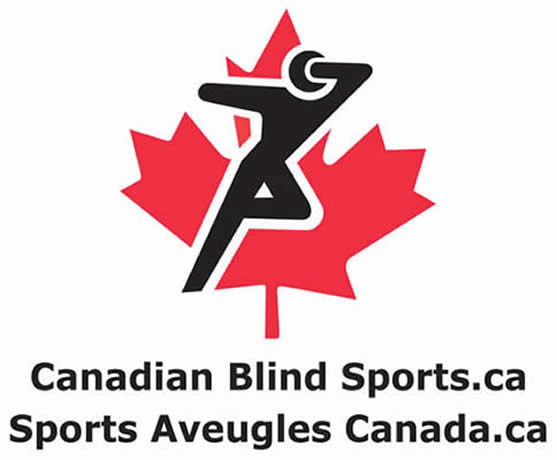 COMPOSITION DES ÉQUIPES NATIONALES2013-2014ÉQUIPE FÉMININENancy Morin, QuébecCassie Orgeles, OntarioJillian MacSween, OntarioAshlie Andrews, Colombie-BritanniqueAmy Kneebone, OntarioWhitney Burk, OntarioÉQUIPE DE DÉVELOPPEMENTBrenda Luke, Colombie-BritanniqueAngell Lu-Lebel, Colombie-BritanniqueCarla Shibley, AlbertaTiana Knight, AlbertaÉQUIPE MASCULINEDoug Ripley, Colombie-BritanniqueBrendan Gaulin, Colombie-BritanniqueBruno Haché, QuébecAhmad Zeividavi, Colombie-BritanniqueSimon Tremblay, QuébecAron Ghebreyohannes, AlbertaEntraîneur-chef, Danny Snow de l’Alberta
ÉQUIPE DE DÉVELOPPEMENT MASCULINEJohn Tee, Colombie-BritanniqueSimon Richard, Nouveaux-BrunswickOliver Pye, Nouvelle-ÉcossePeter Parsons, Nouvelle-ÉcosseAaron Prevost, OntarioEntraîneur-chef, Danny Snow de l’Alberta2012-2013
ÉQUIPE FÉMININENancy Morin, QuébecWhitney Burk, OntarioCassie Orgeles, OntarioAshlie Andrews, Colombie-BritanniqueAmy Kneebone, OntarioJillian MacSween, Ontario
L’entraîneur-chef, Janice Dawson de l’Alberta
ÉQUIPE DE DÉVELOPPEMENTTiana Knight, AlbertaAngell Lu-Lebel, Colombie-BritanniqueRima Kaddoura, Alberta
ÉQUIPE MASCULINEBruno Haché, QuébecMario Caron, Québec Brendan Gaulin, C.-B.Doug Ripley, Colombie-BritanniqueAhmad Zeividavi, Colombie-BritanniqueSimon Tremblay, QuébecEntraîneur-chef, Danny Snow de l’AlbertaÉQUIPE DE DÉVELOPPEMENT MASCULINEAron Ghebreyohannes, AlbertaAaron Prevost, OntarioPeter Parsons, Nouvelle-ÉcosseOliver Pye, Nouvelle-ÉcosseSimon Richard, Nouveaux-BrunswickJohn Tee, Colombie-Britannique2011-2012
ÉQUIPE FÉMININEAmy Kneebone, OntarioNancy Morin, QuébecWhitney Burk, OntarioShawn Marsolais, Colombie-BritanniqueCassie Orgeles, OntarioJillian MacSween, Ontario
L’entraîneur-chef, Janice Dawson de l’AlbertaÉQUIPE DE DÉVELOPPEMENTAshlie Andrews, Colombie-BritanniqueTanya Peterson, AlbertaAngell Lu-Lebel, Colombie-BritanniqueRima Kaddoura, AlbertaÉQUIPE MASCULINEMario Caron, QuébecBrendan Gaulin, Colombie-BritanniqueBruno Haché, QuébecDoug Ripley, Colombie-BritanniqueJeff Christy, OntarioSimon Tremblay, QuébecEntraîneur-chef, Danny Snow de l’Alberta
ÉQUIPE DE DÉVELOPPEMENTAron Ghebreyohannes, AlbertaTyler Burk, OntarioPeter Parsons, Nouvelle-ÉcosseJohn Tee, Colombie-BritanniqueOliver Pye, Nouvelle-ÉcosseAaron Prevost, Ontario2010-2011
ÉQUIPE FÉMININEAmy Kneebone, OntarioNancy Morin, QuébecWhitney Burk, OntarioShawn Marsolais, C.-B.Cassie Orgeles, OntarioJillian MacSween, Ontario
L’entraîneur-chef, Janice Dawson de l’Alberta
Assistant-entraîneur, Annie Pouliot du QuébecÉQUIPE MASCULINEMario Caron, QuébecBrendan Gaulin, C.-B.Bruno Haché, QuébecDoug Ripley, C.-B.Jeff Christy, OntarioSimon Tremblay, QuébecL’entraîneur-chef, Danny Snow de l’Alberta
Assistant-entraîneur le processus de sélection est en cours2009-2010ÉQUIPE FÉMININEAmy Kneebone, Île-du-Prince-ÉdouardAnnette Lisabeth, OntarioContessa Scott, Île-du-Prince-ÉdouardNancy Morin, QuébeecShawna Ryan, SaskatchewanWhitney Burk, OntarioL’entraîneur-chef, Janice Dawson de l’Alberta
Assistant-entraîneur, Annie Pouliot du QuébecÉQUIPE MASCULINEBruno Haché, QuébecBrendan Gaulin, Colombie-BritaniqueJeff Christy, OntarioMario Caron, QuébecSimon Tremblay, QuébecTyler Burk, OntarioL’entraîneur-chef, Danny Snow de l’Alberta Assistant-entraîneur le processus de sélection est en cours2008-2009
ÉQUIPE FÉMININEAmy Alsop, Nouvelle-ÉcosseAmy Kneebone, Île-du-Prince-ÉdouardAnnette Lisabeth, OntarioContessa Scott, Île-du-Prince-ÉdouardNancy Morin, QuébeecShawna Ryan, SaskatchewanSUBSTITUTSWhitney Burk, OntarioPriscilla Gagné, OntarioShawn Marsolais, Colombie-BritaniqueL’entraîneur-chef, Janice Dawson de l’Alberta
Assistant-entraîneur, Annie Pouliot du QuébecÉQUIPE MASCULINEBruno Haché, QuébecBrendan Gaulin, QuébecDean Kozak, OntarioJeff Christy, OntarioMario Caron, QuébecRob Christy, OntarioSUBSTITUTSTyler Burk, OntarioDoug Ripley, Colombie-Britanique
L’entraîneur-chef, Danny Snow de l’Alberta
Assistant-entraîneur, Mike Huzalak de l’Alberta.2007-2008Voici la composition définitive de l'équipe nationale féminine de goalball telle que sélectionnée lors du Défi sportif 2007 :ÉQUIPE FÉMININEAmy Alsop, Nouvelle-ÉcosseAmy Kneebone, Île-du-Prince-ÉdouardAnnette Lisabeth, OntarioContessa Scott, Île-du-Prince-ÉdouardNancy Morin, QuébeecWhitney Burk, OntarioSUBSTITUTSLeona Emberson, OntarioShawn Marsolais, Colombie-BritaniqueShauna Ryan, Saskatchewan
ÉQUIPE MASCULINEBruno Haché, QuébecJeff Christy, OntarioRob Christy, OntarioMario Caron, QuébecKevin Kaminski, AlbertaDean Kozak, OntarioSUBSTITUTSTyler Burk, OntarioBrendan Gaulin, Québec2006-2007Voici la composition définitive de l'équipe nationale féminine de goalball telle que sélectionnée lors du Défi sportif 2006 :ÉQUIPE FÉMININEAmy Alsop, Nouvelle-ÉcosseAmy Kneebone, Île-du-Prince-ÉdouardAnnette Lisabeth, OntarioContessa Scott, Île-du-Prince-ÉdouardNancy Morin, QuébeecWhitney Burk, OntarioSUBSTITUTSShauna Ryan, SaskatchewanShawn Marsolais, Colombie-BritaniqueSummer Hartzfeld, SaskatchewanÉQUIPE MASCULINEBruno Haché, QuébecJeff Christy, OntarioRob Christy, OntarioMario Caron, QuébecKevin Kaminski, AlbertaDean Kozak, OntarioSUBSTITUTSTrent Farebrother, AlbertaTyler Burk, OntarioBrendan Gaulin, Québec2005-2006Lors du championnat canadien tenu les 24, 25 et 26 mars 2006 à Calgary en Alberta, l'Association canadienne des sports pour aveugles a sélectionné 12 femmes et 12 hommes qui participeront aux activités des équipes nationales de goalball :ÉQUIPE FÉMININEAmy Alsop, Nouvelle-ÉcosseAmy Kneebone, Île-du-Prince-ÉdouardAnnette Lisabeth, OntarioContessa Scott, Île-du-Prince-ÉdouardKelley Hannett, AlbertaLeona Emberson, OntarioNancy Morin, QuébeecShauna Ryan, SaskatchewanShawn Marsolais, Colombie-BritaniqueSummer Hartzfeld, SaskatchewanWhitney Burk, OntarioZaidee Jensen, AlbertaÉQUIPE MASCULINEBrendan Gaulin, QuébecBruno Haché, QuébecDean Kozak, OntarioDoug Ripley, Colombie-BritaniqueJeff Christy, OntarioKevin Kaminski, AlbertaMario Caron, QuébecOliver Pye, Nouvelle-ÉcosseRob Christy, OntarioScott Herron, AlbertaTrent Farebrother, AlbertaTyler Burk, Ontario2004-2005Lors du Défi sportif d'avril 2005, l'Association canadienne des sports pour aveugles tenait un camp de sélection. L'ACSA a le plaisir d'annoncer la composition des équipes nationales pour l'année 2005-2006 :ÉQUIPE FÉMININEAmy Alsop, SaskatchewanAmy Kneebone, Île-du-Prince-ÉdouardContessa Scott, Île-du-Prince-ÉdouardAnnette Lisabeth, OntarioNancy Morin, QuébecWhitney Burke, OntarioTrois substituts :Viviane Forest, QuébecKelley Hannett, AlbertaLeona Emberson, OntarioÉQUIPE MASCULINE Mario Caron, QuébecRob Christy, OntarioDean Kozak, OntarioBruno Haché, QuébecJeff Christy, OntarioKevin Kaminski, AlbertaTrois substituts : Trent Farebrothe, AlbertaMatt Robinson, OntarioBrendan Gaulin, Québec2003-2004ÉQUIPE FÉMININEAmy Alsop, SaskatchewanKelly Annet, AlbertaViviane Forest, QuébecAnnette Lisabeth, OntarioNancy Morin, QuébecContessa Scott, Île-du-Prince-ÉdouardÉQUIPE MASCULINE Mario Caron, QuébecJeff Christy, OntarioRob Christy, OntarioBruno Haché, QuébecKevin Kaminski, AlbertaDean Kozak, Ontario2002-2003ÉQUIPE FÉMININEAmy Alsop, SaskatchewanCarrie Anton, AlbertaViviane Forest, QuébecAnnette Lisabeth, OntarioNancy Morin, QuébecContessa Scott, Île-du-Prince-ÉdouardÉQUIPE MASCULINEMario Caron, QuébecJeff Christy, OntarioRob Christy, OntarioKevin Kaminski, AlbertaDean Kozak, OntarioMatt Robinson, Ontario2001-2002ÉQUIPE FÉMININEAmy Alsop, SaskatchewanCarrie Anton, AlbertaNathalie Chartrand, QuébecViviane Forest, QuébecNancy Morin, AlbertaContessa Scott, Île-du-Prince-ÉdouardÉQUIPE MASCULINEMario Caron, QuébecJeff Christy, OntarioRob Christy, OntarioÉric Houle, QuébecDean Kozak, OntarioOliver Pye, Nouvelle-Écosse2000-2001Composition des équipes nationales
Jeux paralympiques de Sidney 2000 :ÉQUIPE FÉMININEAmy Alsop, SaskatchewanCarrie Anton, AlbertaNathalie Chartrand, QuébecViviane Forest, QuébecNancy Morin, AlbertaContessa Scott, Île-du-Prince-ÉdouardÉQUIPE MASCULINEMario Caron, QuébecJeff Christy, OntarioRob Christy, OntarioÉric Houle, QuébecDean Kozak, Ontario